Priorities for the WeekWeekly Calendar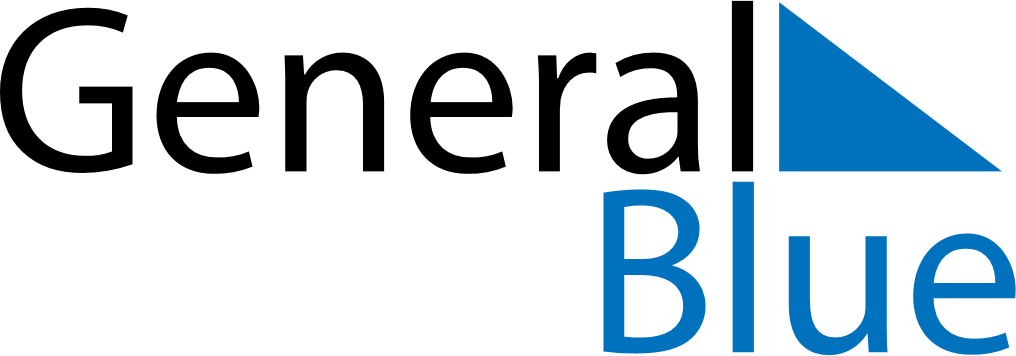 September 13, 2026 - September 19, 2026Weekly CalendarSeptember 13, 2026 - September 19, 2026Weekly CalendarSeptember 13, 2026 - September 19, 2026Weekly CalendarSeptember 13, 2026 - September 19, 2026Weekly CalendarSeptember 13, 2026 - September 19, 2026Weekly CalendarSeptember 13, 2026 - September 19, 2026Weekly CalendarSeptember 13, 2026 - September 19, 2026Weekly CalendarSeptember 13, 2026 - September 19, 2026SUNSep 13MONSep 14TUESep 15WEDSep 16THUSep 17FRISep 18SATSep 196 AM7 AM8 AM9 AM10 AM11 AM12 PM1 PM2 PM3 PM4 PM5 PM6 PM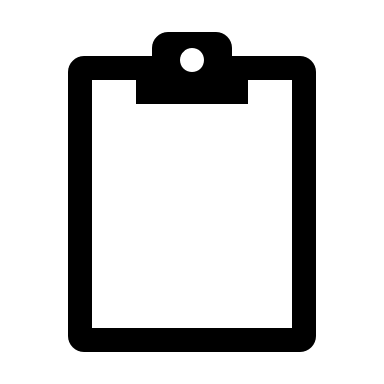 